日本体育・スポーツ経営学会　第42回大会参加申込書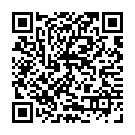 氏　名（ふりがな）所　属会員種別（　　　　）正会員　　　　　　　　　　　　　（　　　　）学生会員（　　　　）臨時会員（一般）　　　　　　　（　　　　）臨時会員（大学院生・学部生）連絡先自宅・勤務先（いずれかに○）〒住所：　　　　　　　　　　　　　　　　　　　　　　　　　　　　　　　　　　　　　　　　　　　　　　　　　　TEL：                                  FAX：　　　　　　　　　　　　　　　　　　　　　E-mail：　　　　　　　　　　　　　　　　　　　　　　　　　　　　　　　　　　　　　　　　　　　　　　　　　大会参加の有無（　　　　）参加する（　　　　）参加しない　→　（　　　　）大会号の送付を希望する※大会不参加で大会号の送付を希望される方は、2/15（金）までに指定口座へ代金2,000円をお振り込み願います。研究発表（　　　　）発表する　　　（　　　　）発表しない（　　　　）学会大会優秀発表賞にエントリーする　　　　（　　　　）エントリーしない※　この賞はエントリー制です。但し、エントリーは「学生会員」に限ります。発表者の方は、下記もご記入ください。□発表テーマ：□使用機器：　（　　　　）パワーポイント　　　（　　　　）ビデオ（ DVD ）□大会号原稿のWebページへの掲載（公開）：　（　　　　）許可する　　（　　　　）許可しないプレイベント（　　　　）参加する　　　（　　　　）参加しない懇親会（　　　　）参加する　　　（　　　　）参加しない備　考